T.C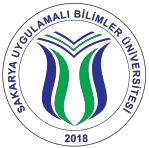 SAKARYA UYGULAMALI BİLİMLER ÜNİVERSİTESİLisansüstü Eğitim Enstitüsü   Mazeret Sınavı Başvuru Formu	.…/.…/20…Mazeret Sınavına Kalan DersADI SOYADI:											İMZA	        :*Kayıt sırasında bildirdiğim adresle birlikte yukarıda belirttiğim e-posta adresine yapılacak tebligatların da Tebligat Kanunu’na göre tarafıma yapılmış sayılacağını kabul ve beyan ederim.EK:Mazeret BelgesiYukarıda seçilen mazeretin belgelenmemesi halinde başvurular kabul edilmeyecektir. Öğrenci Mazeretli olduğu günlerde hiçbir dersin Yılsonu (Final) sınavına giremez.Akademik Yıl20.... /20....20.... /20....YarıyılYarıyılGüzBaharBaharYazFak./YO /MYOLİSANSÜSTÜ EĞİTİM ENSTİTÜSÜLİSANSÜSTÜ EĞİTİM ENSTİTÜSÜÖğrenci NoÖğrenci NoAnabilim DalıT.C. Kimlik NoT.C. Kimlik NoAdı SoyadıCep. Tel.Cep. Tel.Mazeret GerekçesiHastalıkYakınlarından Birinin VefatıYakınlarından Birinin VefatıGörevlendirmeGörevlendirmeGörevlendirmeDiğer (Teknik Sorunlar vb.)Diğer (Teknik Sorunlar vb.)Sınav ÇeşidiFinalDersin KoduDersin AdıSınav GünüSınav SaatiDersin Öğretim ElemanıYarıyıl Sonu Sınavları Mazeret HakkıHastalık haliÖğrencinin veya birinci ya da ikinci derece yakınlarından birinin sınava girmesini engelleyecek bir tarihte hastalanması halinde; sağlık raporu belgesi (düzenleme tarihinden itibaren en geç 2 (iki) iş günü içinde Enstitüye dilekçe ekinde sunulması gerekir.)Yakınların vefatıÖğrencinin birinci veya ikinci derece yakınlarından birinin sınava girmesini engelleyecek bir tarihte (sınavdan en fazla 5 gün önce) vefatı durumunda; vefat belgesi (sınav tarihinden itibaren en geç 2 (iki) iş günü içinde Enstitüye dilekçe ekinde sunulması gerekir.)Üniversite ve Diğer Resmi Kurumlarca Görevlendirilme HaliÖğrencinin, ulusal ve uluslararası yarışma, sportif faaliyet vb. nedenle üniversite veya diğer resmi kurumlarca yapılan görevlendirilme belgesi durumunda; (Resmi belgeyi, sınav döneminin sonuna kadar Enstitüye dilekçe ekinde sunulması gerekir.)DĠĞERTrafik Kazası ve beklenmeyen hallerSınava gelmek üzere yola çıkmış bir öğrencinin sınava yetişmesini engelleyecek bir trafik kazasına uğraması durumunda; ilgili trafik şubesinden alacağı kaza raporu belgesi (sınav tarihinden itibaren en geç 2 (iki) iş günü içinde Enstitüye dilekçe ekinde sunulması gerekir.)Öğrencinin ikamet ettiği binada sınavdan bir önce veya sınav günü, sınava girmesini engelleyecek nitelikte bir mücbir sebebin (yangın, sel, deprem, çökme, yıkım vb) vukuu bulması halinde; ilgili resmi makamlardan alacağı belge (sınav tarihinden itibaren en geç 2 (iki) iş günü içinde Enstitüye dilekçe ekinde sunulması gerekir.)Öğrenci herhangi bir nedenle gözaltına alınmışsa/tutuklanmışsa; ilgili emniyet biriminden alacağı belge (sınav döneminin bitimine kadar Enstitüye dilekçe ekinde sunulması gerekir.)